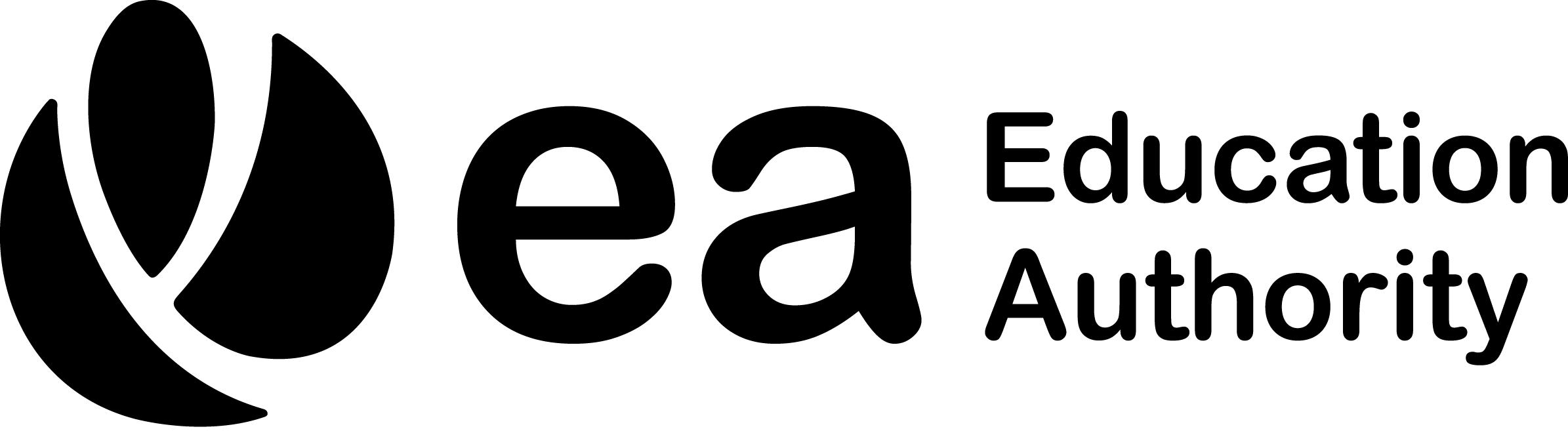 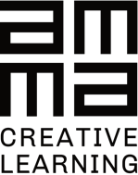 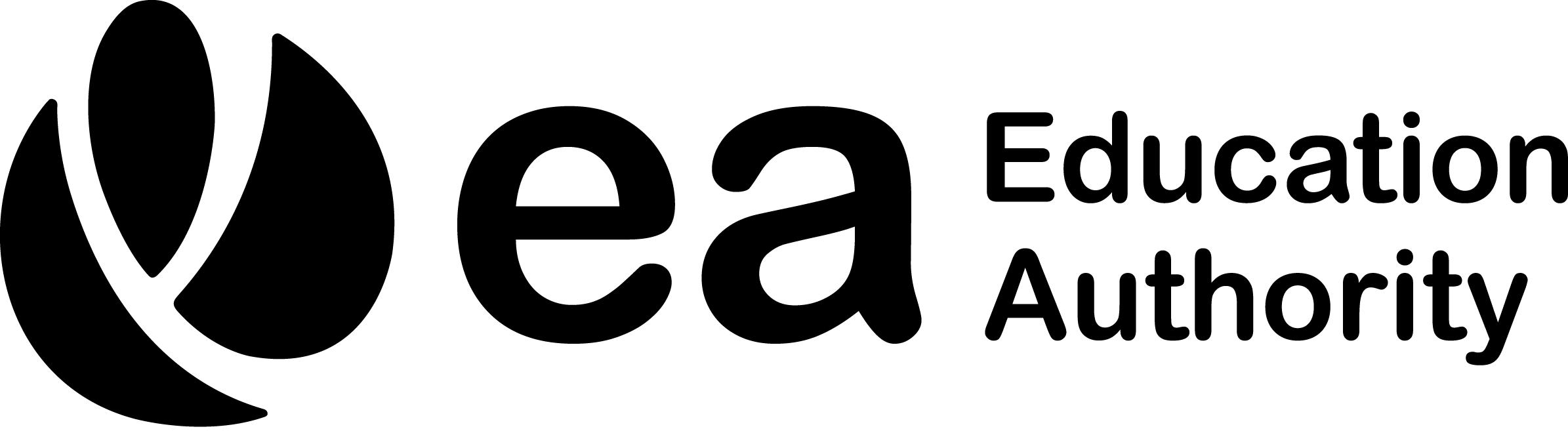 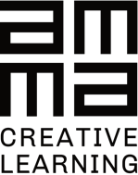 Circular No. 2019-06-03AAmmA Creative Workshops - Summer 2019All workshops run from 10.00 a.m. – 3.00 p.m. at a cost of £5 per day.Apply online at www.ammacentre.org       Closing date for applications: 14th June 2019You will be notified by email/post [as indicated on application form] regarding allocation of places.Re-Making ‘Space Oddity’Using Green Screen technology to re-create the David Bowie ‘Space Oddity’ video.  Participants will have the opportunity to create art work to build a space-like backdrop for a music video they will star in.  The Recording Studio, in AmmA, will also be used to re-create some of the vocals and instruments from the original song.Date:  Mon 1st & Tues 2nd July [2-day workshop]Number of Places:  12		Age:  8 - 13Street Art Masterclass with DMCStreet Artist DMC, Artist in Residence for the 7 Hills Blues Festival, will deliver a one-day Street Art Masterclass at the AmmA Centre, Armagh.  Students will learn the art of spray painting and creating experimental artworks which will be exhibited throughout Armagh during the 7 Hills Blues Festival.Date:  Tues 2nd July 2019 [1-day workshop]Number of Places:  8			Age:  14 - 19Superhero MoviesA one-day workshop where participants will create a simple digital movie on the topic of ‘superhero’.  Participants will work in teams to develop a story, shoot the scenes and edit the footage.  Participants are welcome to bring their own superhero props with them on the day to add to the drama of the movie.Date:  Fri 5th July 2019 [1-day workshop]Number of Places:  10		Age:  7 - 11Interactive StorytellingTake storytelling to the next level by creating your own interactive space themed game.  In this one-day workshop you will create characters, power ups, levels and watch them come to life in your own game.Date:  Fri 5th July 2019 [1-day workshop]Number of Places:  12		Age:  8 – 10 Minecraft MoviesCome and join us to take part in some Minecraft with the AmmA Centre’s Creative Learning Team!  Use green screen technology to merge the real world with the Minecraft world and create your very own YouTube style movie!Date:  Mon 8th July 2019 [1-day workshop]Number of Places:  12		Age:  8 – 13 Young Hands Make Art!Having fun with colour, shape and space – release your natural creativity and imagination through loads of messy, space-themed art activities in celebration of the 50th anniversary of the moon landing. Fun mark-making, drawing, painting and many more hands-on activitiesUsing iPads to create all kinds of Digital artA chance to meet new friends and create collaborative art work.Dates:  Tues 9th & Wed 10th July 2019 [2-day workshop]Number of Places:  12		Age:  8 - 13